SELF-REFLECTION SERIES 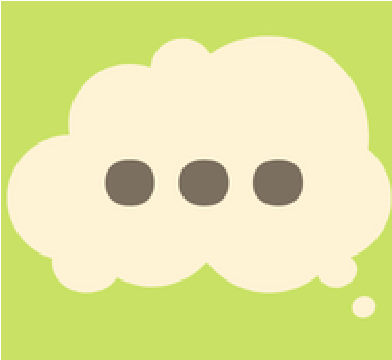 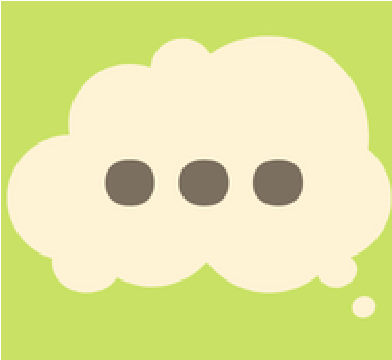 SELF-ASSESSMENT RUBRICAdapted from the Assessment Rubric for Student Reflections by S. Jones, Office of Service Learning, IUPUI (retrieved from https://studentlife.uiowa.edu/assets/Using-Reflection-for-Assessment.pdf)Mastering (4)Applying (3)Developing (2)Emerging (1)Metacognitive: Demonstrates profound learning by examining, appraising, andreflecting on the experience, and further adapting the learning to a broader context.Metacognitive: Demonstrates profound learning by examining, appraising, andreflecting on the experience, and further adapting the learning to a broader context.Analytic: Demonstrates profound learning by examining, appraising, and reflecting on the experience, and further applying the learning to a broader context.Empathic: Demonstrates some learning by attempting tochallenge beliefs, values, andattitudes, and by making limited connections between the experience and existing knowledge.Empathic: Demonstrates some learning by attempting tochallenge beliefs, values, andattitudes, and by making limited connections between the experience and existing knowledge.Descriptive: Attempts to make sense of new experiences butdoes not establish a meaningful connection between the experience and existing knowledge.Self-AwarenessQuestions own biases, preconceptions, and assumptions and demonstrates a developing sense of self by creating new ways of thinking.Questions own biases, preconceptions, and assumptions.Engages in limited exploration of personal beliefs, assumptions,and preconceptions but does not demonstrate awareness of personal biases.States their position but makes no attempt at self-criticism anddemonstrates little insights into their personal biases and preconceptions.Clarity   Presents ideas in a clear, organized manner using expressive language such that a novice reader can visualize and make sense of the concepts discussed.Presents ideas in a clear, organized manner.Uses clear language with minimal use of slangs. Presents ideas in an organized manner with infrequent lapses in clarity and accuracy.Ideas are not presented in a clear, organized manner; Unclear orinappropriate language is used(e.g., slang, undefined acronyms, etc.).Relevance Reflects on a meaningful learning experience that is relevant to student and course learning outcomes.Reflects on a learning experience that is relevant to student and course learning outcomes.Attempts to demonstrate relevance of the experience being reflected upon to course learning outcomes but does not articulate it clearly.Most of the reflection is irrelevant to the student or course learning outcome.AnalysisExamines, appraises, and reflects on the learning experience. Elaborates on how the experience enhanced theirunderstanding of self, others, and/or course concepts.Examines, appraises, and reflects on the learning experience.Attempts to reflect on the learning experience but fails todemonstrate depth of analysis.Provides only description of the learning experience with noanalysis. 